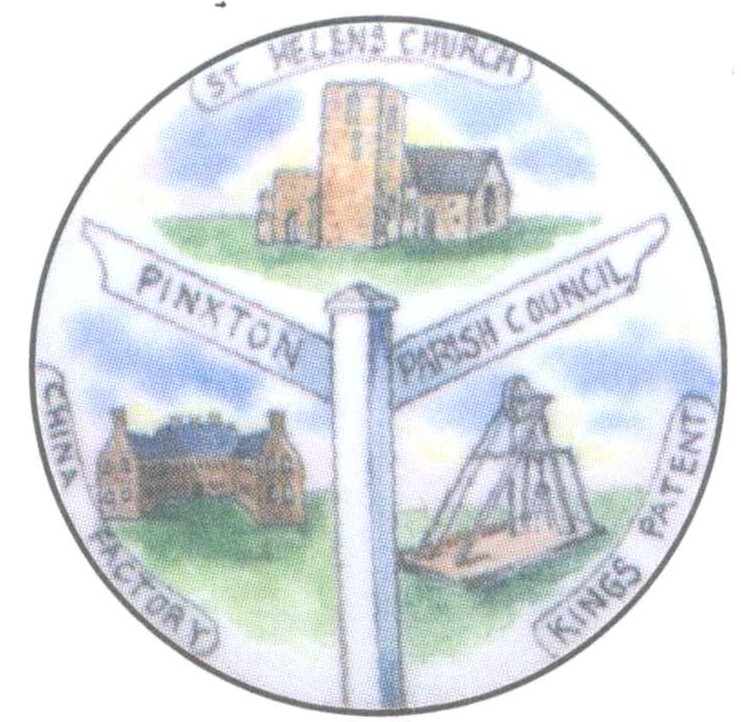 Minutes of the Pinxton Parish Council Meeting held on 17th August 2022 at 7pmPresent: Cllr M Hinman (Chairman)		Cllr M Dooley		Cllr R Street		Cllr J CoyleCllr C Drake-Brockman		Cllr V Meredith	Cllr P Chippington	Cllr B KellyCllr L BrentnallL J Powell – Parish ClerkMembers of Public x 9	22/052 Apologies for absence Apologies were received from Cllr Fox who was unwell and Cllr Siddle who was on vacation.The apologies were recorded and accepted.No apologies were received from Cllr Marshall.22/053 Declaration of Members Interest/Update of Register There were no declarations of interest. 22/054 To receive and approve requests for dispensations from members on matters in which they have a Disclosable Pecuniary Interest.There were no disclosable interests.22/055 To determine which items, if any, should be taken with the public excluded. It was deemed that no items needed the public excluding.22/056    Minutes   	The minutes of the Parish Council meeting held Wednesday 20th July 2022 were considered, these had been distributed to members prior to the meeting.  Cllr Dooley had provided some slight amendments to the minutes.RESOLVED (unanimous) The minutes of the Parish Council Meeting held on 20th July 2022 be adopted with amendments.22/057	Updates on matters arising from the minutes (for information only)The Clerk reported that the Freighter Day was a great success but due to the amount of waste it had to be spread over two days. Thanks given to Brett Elliott and his team and Cllr Fox.Cllr Fox has been working very hard on sorting the defibrillators out but needs an assistant going forward.The Clerk read out a response regarding the fireworks at the Main Event.The requested bin for Brookhill Lane is now in place.22/058 Public Speaking 058.1 Parishioner MattersMr Lander asked if there was a risk assessment specifically for the fireworks, the Clerk advised that this had been requested.Cllr Coyle verified through the Clerk that the council is covered by their insurance in relation to the fireworks.Two residents reported that the 6ft fence that was part of Headstocks planning permission has still not been installed so Headstocks customers were walking over gardens and children were throwing rocks. Cllr Dooley gave assurance that she would deal with this.Anthony Slack suggested that an agenda item be placed on the September meeting for a keep warm room in the village hall for vulnerable people.Brian Wheatcroft had concerns that the suggested that the suggested green fencing around the Tops would not be adequate.Cllr Dooley reported that the previous Tuesday at 1.30am a car drove through the village causing carnage, it took an hour for the police to come so she has reported it to Angelique Foster.058.2 Police MattersThere was no police representative present and no report had been submitted.058.3 Reports from Council Representatives on Outside BodiesThe Clerk to attend Parish Council Liaison meetings.058.4 Reports from District and County Councillor Representatives on matters of direct relevance to Pinxton Parishioners Cllr M Dooley reported that Shirebrook have their CCTV cameras and the suite at Doe Lea will be up and running soon.A memorial football match will be held on the Tops on Sunday 21st August. Bolsover will be in attendance with some activities and raffle prize donations would be welcome.22/059    Planning ApplicationsThe latest planning applications and decisions had been distributed to members prior to the meeting. The planning applications and decisions were noted. 22/060    Parish Council – Items for Decision/Action060.01 Community Woodlands ProjectConsideration was given to inviting representatives from the Community Woodland Project to attend a full council meeting, information distributed to councillors prior to the meeting.RESOLVED (unanimous) to invite Community Woodland Project to future council meeting.060.02 Mablethorpe TripConsideration was given to the suggestion from Cllr Dooley that a trip to Mablethorpe be put on for the residents of the village.RESOLVED (unanimous) the Mablethorpe trip be placed on the January/February 2023 agenda.060.03 Litter Bin RequestConsideration was given to the litter bin request to go near the Tollbar. RESOLVED (unanimous) a new litter bin be placed at the Tollbar.060.04 One Month Without a MeetingConsideration was given to not holding a meeting for one month in the year. Most council’s do this in August.RESOLVED (unanimous) No meeting in October 2022 and to look at August in future years.060.05 FootpathsConsideration was given to any update in relation to footpaths.No new information.060.06 Hedgehogs R Us Highway ProjectConsideration was given to supporting the Hedgehogs R Us Highway Project at a cost of £150.00, information distributed to members prior to the meeting.RESOLVED (unanimous) to support a more local hedgehog rescue centre with a £150 donation.060.07 Dementia Action WeekConsideration was given to getting involved in Dementia Action Week 2023, information distributed to members prior to the meeting.RESOLVED (unanimous) the council to support Dementia Action Week with Cllr Brentnall and the Clerk working on it.060.08 CCTVConsideration was given to the way forward with the CCTV Project.RESOLVED (unanimous) Cllr Dooley and the Clerk to join the CCTV Working Party.It was agreed that the Chairman would meet with Brian Wheatcroft to discuss and then bring back to the council.060.09 Tops ImprovementsConsideration was given to what improvements should be done and at what budget.It was agreed that the Chairman would work with Mr Wheatcroft on this and report back to the council.060.10 3D Multi-Purpose PitchConsideration was given to a new multi-purpose pitch.RESOLVED (unanimous) Cllr Dooley to work with the Clerk on getting costings.060.11 3D Clerk’s Annual LeaveConsideration was given to the Clerk’s annual leave request - last week of August and the first week in October.RESOLVED (unanimous) the Clerk’s annual leave request be approved.060.12 Clerk’s StatementThe Clerk read out a statement about discussions taking place in public regarding staff.22/061 Financial Matters (July 2022) All of which had been distributed to members prior to the meeting061.1 Income and Expenditure Details for July 2022061.2 Bank reconciliation Statement as of 31st July 2022 061.3 Statement of Parish Council Investment.061.4 Bank Statement for both accounts.RESOLVED (unanimous) All the above financial matters were approved.22/062 Clerks ReportThe Clerk’s report was received and noted.22/063 Correspondence Received     The correspondence was noted.22/064     Date of the next Parish Council meeting – 21st September 2022 7pm in the Village all, 3 Kirkstead Road, Pinxton, NG16 6NAMeeting closed 8.00pmSigned Chairman…………………………………………………………………. (Cllr Hinman)